Publicado en España el 02/01/2024 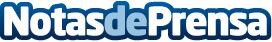 PMK Grupo: fin a los triángulos de emergencia, las balizas geolocalizadas serán obligatorias en 2026Para mejorar la seguridad vial, la Dirección General de Tráfico (DGT) ha establecido la obligatoriedad del uso de nuevas balizas con GPS a partir de enero de 2026, reemplazando a los triángulos de emergencia. Estas balizas están avanzadas en señalización y conectividad, mejorando la respuesta a incidentes y previniendo accidentesDatos de contacto:PalomaPMK Grupo610 15 57 03Nota de prensa publicada en: https://www.notasdeprensa.es/pmk-grupo-fin-a-los-triangulos-de-emergencia Categorias: Nacional Sociedad Movilidad y Transporte Industria Automotriz Innovación Tecnológica http://www.notasdeprensa.es